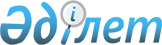 Қазақстан Республикасы Үкіметінің 2002 жылғы 25 қаңтардағы N 106 қаулысына өзгеріс енгізу туралыҚазақстан Республикасы Үкіметінің қаулысы 2002 жылғы 29 мамыр N 106в

      Қазақстан Республикасының Үкіметі қаулы етеді: 

      1. "Қазақстан Республикасының Президенті Іс Басқармасының республикалық бюджеттік бағдарламаларының 2002 жылға арналған паспорттарын бекіту туралы" Қазақстан Республикасы Үкіметінің 2002 жылғы 25 қаңтардағы N 106 P020106_ қаулысына мынадай өзгеріс енгізілсін: 

      көрсетілген қаулыға 8-қосымшада: 

      "Бюджеттік бағдарламаны іске асыру жөніндегі іс-шаралар жоспары" деген 6-тармақта: 

      5-баған мынадай редакцияда жазылсын: 

      "Автомашиналар сатып алу: "Қазақстан Республикасының Президенті Іс Басқармасының Автошаруашылығы" республикалық мемлекеттік кәсіпорны үшін - тоғыз "Мерседес-Бенц" Е 200, үш "Мерседес-Бенц" S 320 L; "Қазақстан Республикасының Парламенті Шаруашылық басқармасының Автошаруашылығы" республикалық мемлекеттік кәсіпорны үшін бір "Мерседес-Бенц" S 320 L және отыз ГАЗ 3110-411 "Волга".     2. Осы қаулы қол қойылған күнінен бастап күшіне енеді.     Қазақстан Республикасының        Премьер-МинистріМамандар:     Багарова Ж.А.,     Қасымбеков Б.А.
					© 2012. Қазақстан Республикасы Әділет министрлігінің «Қазақстан Республикасының Заңнама және құқықтық ақпарат институты» ШЖҚ РМК
				